Na temelju članka 19. Pravilnika o radu Odbora za proglašenje sportaša otoka Krka (KLASA:620-03/16-01/1, URBROJ:2142-02-02/1-16-5), Općina Punat raspisujeJAVNI POZIVza prikupljanje pisanih prijedlogaza izbor sportaša godine otoka Krka za 2018. godinuPredmet ovog Javnog poziva je predlaganje kandidata za sportaša godine otoka Krka za 2018. godinu. Prijedlog iz točke I. mogu dati sve sportske udruge, koje djeluju na otoku Krku i sve jedinice lokalne samouprave otoka Krka.Sportske udruge prijavljuju svoje članove kao kandidate s rezultatima ostvarenima u 2018. godini u sljedećim kategorijama:Najuspješnija sportašica do 14 godina starosti Najuspješniji sportaš do 14 godina starostiNajuspješnija sportašica od 14 - 18 godinaNajuspješniji sportaš od 14 - 18 godinaNajuspješnija sportašica seniorkaNajuspješniji sportaš seniorNajuspješnija ženska ekipa do 18 godina starostiNajuspješnija muška ekipa do 18 godina starostiNajuspješnija ženska seniorska ekipaNajuspješnija muška seniorska ekipaNagrade za sportske zasluge i jubilejePisani prijedlog iz točke I. ovog Javnog poziva obvezno sadrži:Sportaši natjecatelji individualci (red.br. 1. - 6. točke III.) i ekipe (red.br. 7. - 10. točke III.):ispunjeni obrazac prijave (excell tablica) s 5 najznačajnijih sportskih rezultata u 2018. godini i rangom natjecanja (uputstva se nalaze na prvoj stranici excell tablice, koja je sastavni dio Javnog poziva),potvrdu o članstvu u klubu (kopija članske iskaznice),za sportaše koji djeluju izvan područja otoka Krka, a stanovnici su otoka Krka, uz navedenu dokumentaciju dužni su dostaviti i potvrdu o prebivalištu.Pojedini klub po kategoriji može prijaviti najviše 2 kandidata.U kategoriji navedenoj pod rednim brojem 11. točke III. kandidati se nominiraju temeljem posebno uspješnih sportskih aktivnosti, zapaženih zasluga ili doprinosa prosperitetu otočkog sporta u pojedinoj kalendarskoj godini. Nagrade se također dodjeljuju za jubileje i to za 15, 20 i više godina kontinuiranog rada u sportu svim pojedincima i klubovima koji u godini za koju se nagrade i priznanja dodjeljuju slave obljetnicu.Nagrade za najbolje po kategorijama iz točke III. iznose:za pojedinca		1.000,00 kunaza sportsku ekipu	               2.000,00 kunaZaprimljene prijedloge razmatrat će i ocjenjivati Odbor za proglašenje sportaša godine otoka Krka, sukladno odredbama Pravilnika o radu Odbora za proglašenje sportaša otoka Krka.Prijedlozi se dostavljaju s naznakom:  „ZA SPORTAŠA GODINE OTOKA KRKA ZA 2018. GODINU“na adresu: OPĆINA PUNATNOVI PUT 251521 PUNATili putem e-maila na adresu: lana.orlic@punat.hr uz naznaku „ZA SPORTAŠA GODINE OTOKA KRKA ZA 2018. GODINU“.Krajnji rok za dostavu prijedloga je 15. (petnaesti) dan od dana objave Javnog poziva do 15:00 sati neovisno o načinu dostave. Prijedlozi koji pristignu nakon 15.00 sati dana 14. ožujka 2019. godine, bez obzira na način dostave, smatraju se zakašnjelima. Nepotpuni prijedlozi i prijedlozi pristigli izvan utvrđenog roka neće se razmatrati i vratit će se podnositelju.OPĆINSKI NAČELNIK        Marinko Žic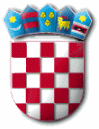 R E P U B L I K A   H R V A T S K APRIMORSKO – GORANSKA ŽUPANIJAOPĆINA PUNATOPĆINSKI NAČELNIKKLASA: 620-03/19-01/01URBROJ: 2142-02-03/8-19-8Punat, 27. veljače 2019. godine